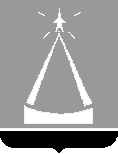 СОВЕТ ДЕПУТАТОВГОРОДСКОГО ОКРУГА ЛЫТКАРИНОРЕШЕНИЕ30.08.2022 № 248/31г.о. ЛыткариноО внесении изменений в Положение о муниципальномземельном контроле на территории городского округаЛыткарино Московской областиВ соответствии со статьями 45, 51 Федерального закона от  31.07.2020 №248-ФЗ «О государственном контроле (надзоре) и муниципальном контроле в Российской Федерации», руководствуясь Уставом городского округа Лыткарино Московской области, Совет депутатов городского округа Лыткарино РЕШИЛ:Внести изменения в Положение о муниципальном земельном контроле на территории городского округа Лыткарино Московской области, утвержденное решением Совета депутатов городского округа Лыткарино от 23.09.2021 №137/18 (прилагаются).Направить настоящие изменения главе городского округа Лыткарино К.А. Кравцову для подписания и опубликования.Разместить настоящее решение на официальном сайте городского округа Лыткарино в сети Интернет.Председатель Совета депутатовгородского округа Лыткарино                                                            Е.В. СерёгинПриложение к решению Совета депутатовгородского округа Лыткариноот 30.08.2022 № 248/31Изменения в Положениео муниципальном земельном контроле на территории городского округа Лыткарино Московской области1. Пункт 5.2 изложить в следующей редакции:«5.2. При осуществлении муниципального земельного контроля могут проводиться следующие виды профилактических мероприятий: информирование;обобщение правоприменительной практики;объявление предостережений;консультирование;профилактический визит;самообследование.».2. Дополнить пунктом 5.8. следующего содержания:«5.8. Самообследование проводится в целях добровольного определения контролируемыми лицами уровня соблюдения ими обязательных требований. В рамках самообследования также обеспечивается возможность получения контролируемыми лицами сведений о соответствии принадлежащих им объектов контроля критериям риска. Самообследование осуществляется в автоматизированном режиме с использованием одного из способов, указанных на официальном сайте городского округа Лыткарино в сети Интернет, и может касаться как контролируемого лица в целом, так и его обособленных подразделений, иных объектов. Контролируемые лица, получившие высокую оценку соблюдения ими обязательных требований, по итогам самообследования вправе принять декларацию соблюдения обязательных требований (далее - декларация). Декларация направляется контролируемым лицом в орган муниципального земельного контроля, который осуществляет ее регистрацию и размещает на официальном сайте городского округа Лыткарино в сети Интернет. Срок действия декларации составляет один год с момента регистрации указанной декларации органом муниципального земельного контроля. В случае изменения сведений, содержащихся в декларации, уточненная декларация представляется контролируемым лицом в орган муниципального земельного контроля в течение одного месяца со дня изменения содержащихся в ней сведений. В отношении объекта контроля, относительно которого зарегистрирована и действует декларация, предусмотренная настоящим Положением, плановые проверки органом муниципального земельного контроля не проводятся.В случае, если при проведении внепланового контрольного (надзорного) мероприятия выявлены нарушения обязательных требований, факты представления контролируемым лицом недостоверных сведений при самообследовании, декларация аннулируется решением, принимаемым по результатам контрольного (надзорного) мероприятия. В случае аннулирования декларации контролируемое лицо может вновь принять декларацию по истечении шести месяцев со дня принятия решения о ее аннулировании.». Глава городского округа Лыткарино                                                 К.А. Кравцов